KEREPES VÁROS ÖNKORMÁNYZAT KÉPVIELŐ-TESTÜLETENEMZETISÉGI BIZOTTSÁGÁNAK2018. ÉVI TERVEZETAz ülés helye: 		Kerepes Polgármesteri Hivatal emeleti tanácsterem			2144 Kerepes, Vörösmarty u. 2.Az ülés időpontja: 	minden hónap rendes képviselő-testületi ülést megelőző kedd 9:002018 január 23. 9:00 (kedd)A nemzetiségi önkormányzatokkal fennálló Együttműködési Megállapodások felülvizsgálataElőterjesztő: PolgármesterA 2018/2019. tanév általános iskolai felvételi körzetek kijelöléseElőterjesztő: Polgármester2018 február 20. 9:00 (kedd)Civil szervezetek beszámolója a 2017. évi támogatási összeg felhasználásáról Előterjesztő: AljegyzőPályázati kiírás civil szervezetek költségvetési támogatására
Előterjesztő: Aljegyző2018. március 27. 9:00 (kedd)A Kerepesi Napközi-otthonos Óvoda és a Kerepesi Babaliget Bölcsőde beiratkozási időpontjának meghatározása a 2018/2019. évreElőterjesztő: PolgármesterBeszámoló a Szabó Magda Városi Könyvtár 2017. évi munkájárólElőterjesztő: Polgármester 2018 április 24. 9:00 (kedd)Civil szervezetek pályázatainak elbírálásaElőterjesztő: AljegyzőTestvérvárosokkal való együttműködési lehetőségek
Előterjesztés: NB elnök2018 május 29. kedd 9:00 (kedd)A nemzetiségi önkormányzatok költségvetési beszámolójaElőterjesztő: Nemzetiségi Önkormányzatok ElnökeiBeszámoló a település egészségügyi helyzetérőlElőterjesztő: Háziorvosok, Gyermekorvosok, Fogorvosok, VédőnőkBeszámoló az iskolai, óvodai beiratkozásokról, valamint a bölcsődei jelentkezési lapot kitöltők számárólElőterjesztő: Intézményvezetők2018 szeptember 25. 9:00 (kedd)A Kerepesi Napközi-otthonos Óvoda 2018/2019. nevelési évre vonatkozó vezetői Munkatervének megvitatása, elfogadásaElőterjesztő: IntézményvezetőNemzetiségekkel kapcsolatos pályázati lehetőségek megvitatásaElőterjesztő: NB elnökoktóber 23. kedd 9:00 (kedd)
Gyár utca aktuális helyzetének megvitatásaElőterjesztő: NB elnökGenealogia kutatások a nemzetiségek tekintetébenElőterjesztő: NB elnöknovember 27. 9:00 (kedd)Beszámoló a nemzetiségi Bizottság 2017. évi munkájáról
Előterjesztő: NB elnökA 2017-es évre vonatkozó nemzetiségi programok időpontjának egyeztetéseElőterjesztő: NB elnökNemzetiségi Bizottság 2017. évi munkatervének elfogadásaElőterjesztő: NB elnök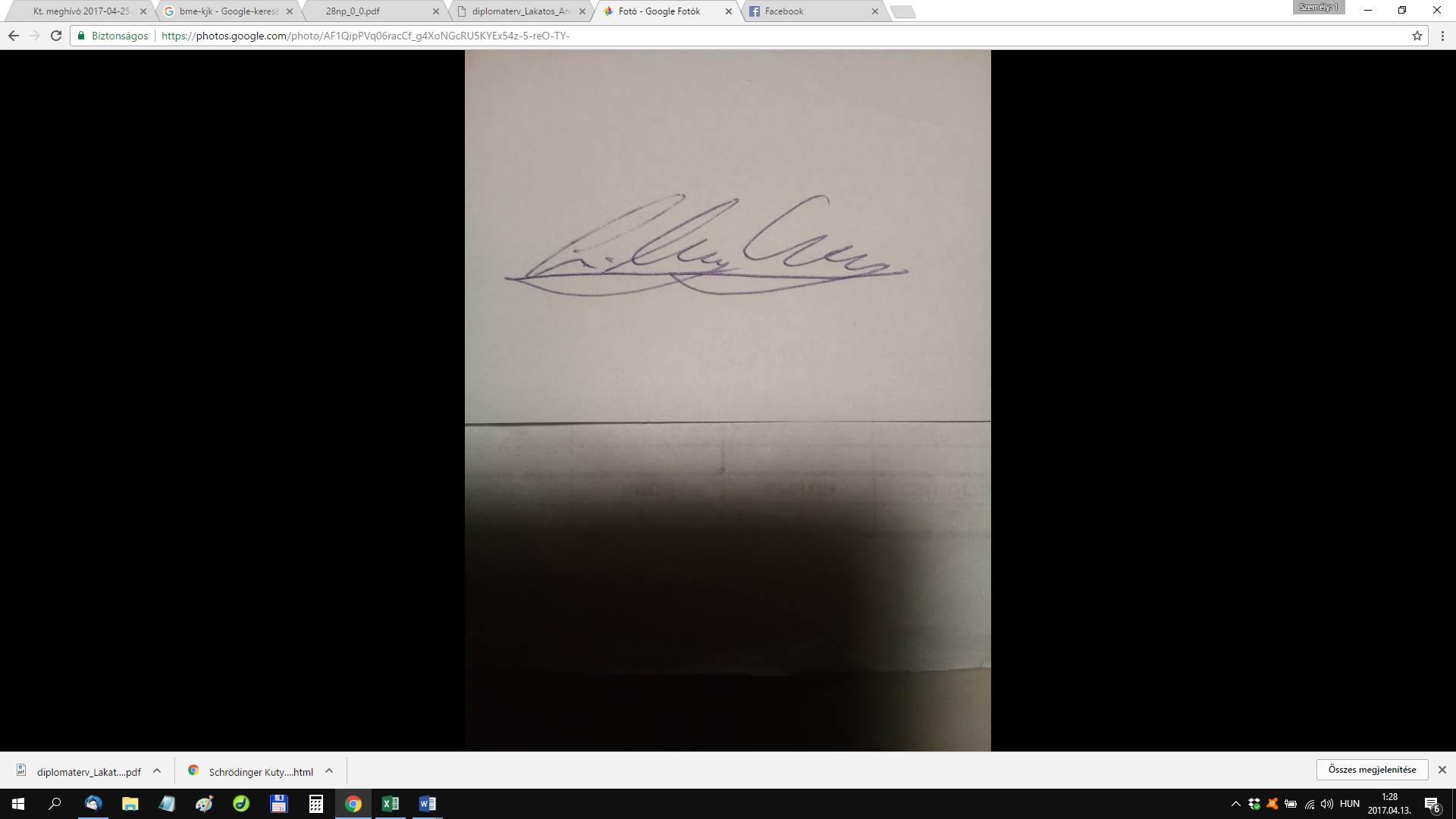 Kerepes, 2018. december 7.														Liptay Gábor									  NB elnöke